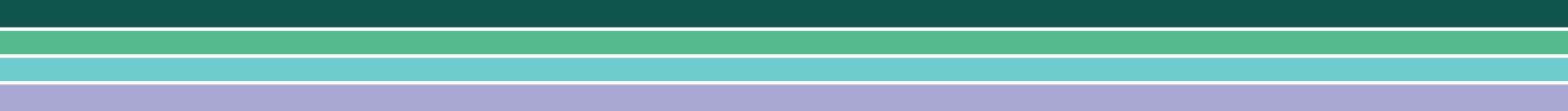 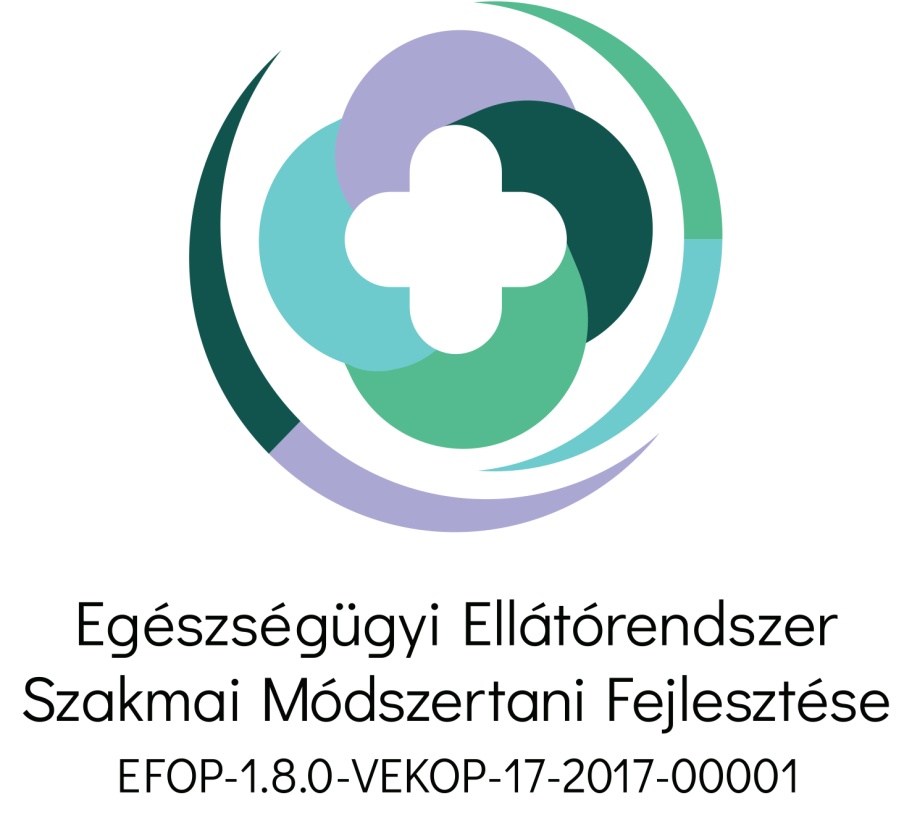 Évfolyamonkénti kérdéssorokTársas kapcsolatok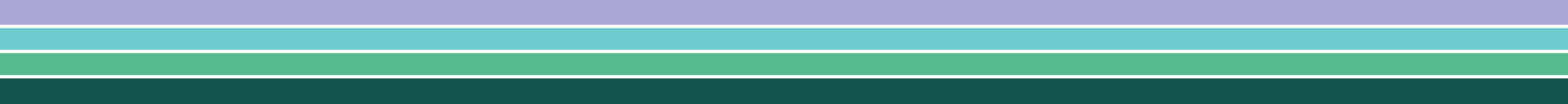 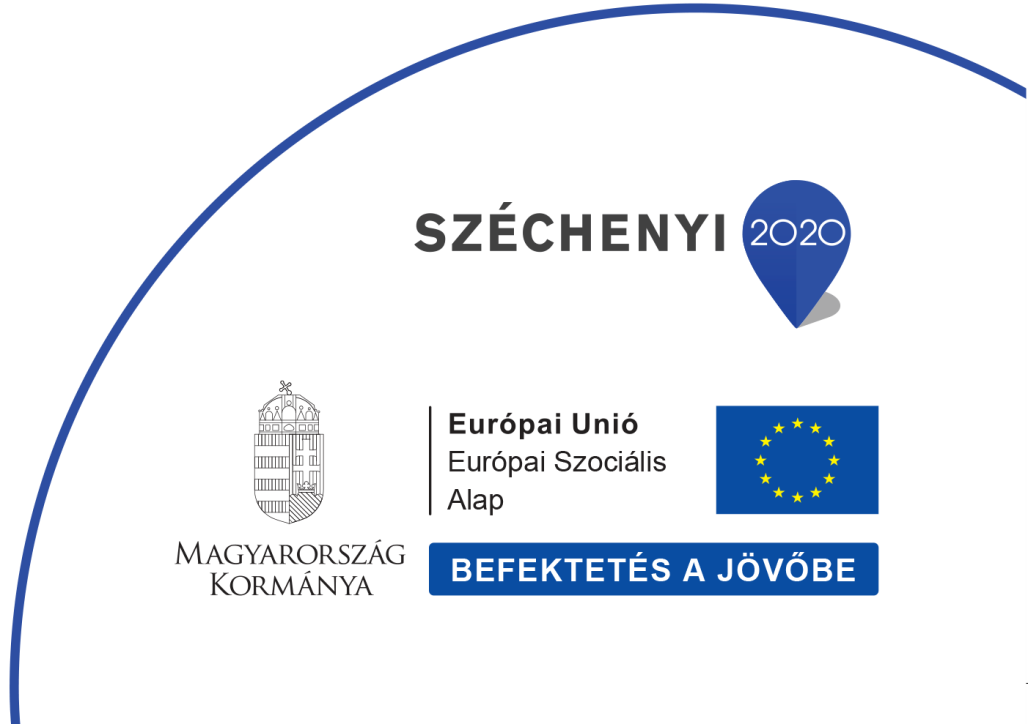 Társas kapcsolatok kérdéssorA javasolt kérdéssorok összeállításának célja főként a tanulói attitűdváltozás mérése. A kérdések kis része vonatkozik a megszerzett tudásanyagra. A kérdéssor kitöltetése a tanulókkal a tanév elején és a tanév végén visszaigazolást adhat a pedagógusnak az adott témakör feldolgozásának eredményességéről, hatásosságáról. A pedagógus az adott évben tervezett modulokhoz tartozó kérdéssorokat össze tudja állítani és akár ki is egészítheti, alakíthatja az általa formált foglalkozástervekhez és a diákjai érdeklődési köréhez/ felkészültségi szintjéhez. Minden modul minden évfolyamához tartoznak kérdések. A feladatok leírásában kék színnel vannak jelölve a pedagógusnak szóló üzenetek, helyes válaszok, megjegyzések.Megjegyzés a pedagógusnak: A diákok válaszainak helyességéről a pedagógusnak nem kell egyesével visszajelzést adnia, maximum csoport szinten. A kapott eredmények inkább a pedagógusnak adnak jelzést, hogy mely területeket szükséges még fejleszteni/erősíteni, és hol sikerült elérni az éves kitűzött célt.Az első két évfolyamban a pedagógus segítségképpen olvassa fel a kérdést és a válaszlehetőségeket a diákoknak! Segítse a diákok feladat megértést!1. évfolyam4. Hogyan fejezhetjük ki a szeretetünket? (Karikázd be a helyes válasz betűjelét! Több válasz is lehetséges!)Megfigyeljük, minek örül a másik.Örömet szerzünk a másiknak.Szívességet teszünk a másiknak.Megdicsérjük a másikat, ha valami szépet, finomat vagy jót csinál.Ajándékot készítünk a másiknak.Beszélgetünk vagy játszunk vele.Megöleljük vagy megsimogatjuk.Nem tudom.Egyéb:5. Mit tehetünk, ha azt látjuk, hogy az osztálytársunk szomorú? (Karikázd be a helyes válasz betűjelét! Több válasz is lehetséges!)	semmitMegkérdezhetjük, mi baja?Megkérdezhetjük, hogy tudunk-e segíteni?Megpróbálhatjuk megvigasztalni.Megpróbálhatjuk felvidítani.Nem tudom.Egyéb:2. évfolyamKarikázd be, hogy következő megállapítások közül szerinted melyik igaz (I) és melyik hamis (H)! 	Helyes válasz: 1.: I, 2.: I, 3.: I, 4.: I, 5.: I, 6.: I, 7.: I3. évfolyam8. Párosítsd össze a rokon értelmű érzelmeket az alábbi két oszlopban!		bánat			düh	öröm			bizakodás	harag			szomorúság	remény			boldogságHelyes válasz: bánat 		- 	szomorúságöröm 		- 	boldogság harag		 - 	düh remény		 - 	bizakodás4. évfolyam7. Milyen csoportokhoz, közösségekhez tartozol az osztályodon kívül az iskolában? Legalább 2 csoport, közösség megnevezése (pl. szakkör, sportkör, felsősök, alsósok stb.)…………………………………………………………………………………………………………………………………………………………………………………………………………………………………………………………………………………………………………………………	5. évfolyam5. Milyen közösségeket ismersz, amelyek rendelkeznek saját zászlóval? 	Legalább három közösség megnevezése (pl. ország, város, kerület, sportcsapat, egyház)…………………………………………………………………………………………………………………………………………………………………………………………………………………………………………………………………………………………………………………………6. évfolyam7. évfolyam8. évfolyam7. Milyen gondolatot, üzenetet viszel magaddal, amit az osztályodtól vagy az iskoládtól kaptál?………………………………………………………………………………………………………………………………………………………………………………………………………………………………………………………………………………………………………………………………………………………………………………………………………………………………………………………………………………………9. évfolyam10. évfolyam11. évfolyam12. évfolyamMennyire értesz egyet az alábbi állításokkal? 
Válaszaidat egy 3 fokú skálán fejezheted ki. A kérdés utáni számsoron karikázd be azt a számot, amelyik leginkább igaz rád! Az egyes számok a következőket jelentik:1: egyáltalán nem értek egyet / egyáltalán nem jellemző rám2: bizonytalan, semleges3: teljes mértékben egyetértek / jellemző rámJó dolog, ha a gyerekek segítenek otthon a házimunkában. 1       2       3      Az iskolás gyerekek számára fontos a napirend.1       2       3      Az iskolában vannak szabályok, amiket mindenkinek be kell tartani. 1       2       3      Minden családban más-más szokások vannak. I   /   HMinden országban máshogy ünnepelnek az emberek. I   /   HSzabályok nélkül azért lenne rossz az iskolában, mert nem tudnánk, hogyan tudunk vigyázni egymásra. I   /   HSzabályok nélkül azért lenne rossz az iskolában, mert nem volna rend az osztályteremben, az iskola épületében és az udvaron. I   /   HAz igazi barátra jellemző, hogy kiáll mellettünk a bajban. I   /   HAz igazi barátra jellemző, hogy megosztja velünk örömét és bánatát. I   /   HMinden gyerek ügyes valamiben. I   /   HMennyire értesz egyet az alábbi állításokkal? 
Válaszaidat egy 3 fokú skálán fejezheted ki. A kérdés utáni számsoron karikázd be azt a számot, amelyik leginkább igaz rád! Az egyes számok a következőket jelentik:1: egyáltalán nem értek egyet / egyáltalán nem jellemző rám2: bizonytalan, semleges3: teljes mértékben egyetértek / jellemző rámHa megismerjük a rokonságunkat, hasonlóságokat fedezhetünk fel. 1       2       3      A szabadidő eltöltése mellett minden gyereknek vannak iskolai és otthoni feladatai. 1       2       3      Mindenkinek vannak jó és rossz tulajdonságai egyaránt.
  1       2       3      Ha valaki ismeri a saját jó tulajdonságait, az nem jelenti azt, hogy beképzelt. 1       2       3Mindenkinek szüksége van barátokra. 1       2       3Az igazán jó barátok odafigyelnek egymásra. 1       2       3Sokszor észrevehetjük másokon, hogy mit éreznek, anélkül, hogy elmondanák nekünk. 1       2       3Mennyire értesz egyet az alábbi állításokkal? 
Válaszaidat egy 3 fokú skálán fejezheted ki. A kérdés utáni számsoron karikázd be azt a számot, amelyik leginkább igaz rád! Az egyes számok a következőket jelentik:1: egyáltalán nem értek egyet / egyáltalán nem jellemző rám2: bizonytalan, semleges3: teljes mértékben egyetértek / jellemző rámA fiúk és a lányok egyformán értékesek. 1       2       3      Akik egy osztályba járnak, azok mind az osztályközösséghez tartoznak. 1       2       3      A barátsághoz szükség van bizalomra. 1       2       3      A legjobb barátok is haragudhatnak időnként egymásra. 1       2       3A konfliktusokat békés úton is meg lehet oldani, pl. a probléma megbeszélésével. 1       2       3Meg lehet tanulni, hogyan bánjunk a haragunkkal. 1       2       3Mennyire értesz egyet az alábbi állításokkal? 
Válaszaidat egy 5 fokú skálán fejezheted ki. A kérdés utáni számsoron karikázd be azt a számot, amelyik leginkább igaz rád! Az egyes számok a következőket jelentik:1: egyáltalán nem értek egyet / egyáltalán nem jellemző rám 2: inkább nem értek egyet / inkább nem jellemző rám 3: bizonytalan, semleges 4: inkább egyetértek / inkább jellemző rám 5: teljes mértékben egyetértek / jellemző rámA közös cselekvés az osztálytársaimmal növeli az összetartozás érzését. 1       2       3       4       5A szabályok arra is szolgálnak, hogy jól érezzük magunkat és hatékonyan tudjunk tanulni. 1       2       3       4       5Egy csoport tagjai különböző módon vesznek részt az együttműködésben. Mindenkinek megvan a maga szerepe. 1       2       3       4       5A közös célok összetartják a csoport tagjait. 1       2       3       4       5Mennyire értesz egyet az alábbi állításokkal? 
Válaszaidat egy 5 fokú skálán fejezheted ki. A kérdés utáni számsoron karikázd be azt a számot, amelyik leginkább igaz rád! Az egyes számok a következőket jelentik:1: egyáltalán nem értek egyet / egyáltalán nem jellemző rám 2: inkább nem értek egyet / inkább nem jellemző rám 3: bizonytalan, semleges 4: inkább egyetértek / inkább jellemző rám 5: teljes mértékben egyetértek / jellemző rámElőfordulhat, hogy egyszerre élünk meg valamilyen pozitív és negatív érzelmet, például bosszúságot és örömöt. 1       2       3       4       5Hasznos, ha el tudod mondani, hogyan érzed magad. 1       2       3       4       5A rossz dolgok mellett mindig számba kell venni a jó dolgokat is. 1       2       3       4       5Amikor haragot érez az ember, érdemes nagy levegőt venni és gondolkodni egy kicsit, mielőtt bármit csinálunk. 1       2       3       4       5Nem mindegy, hogyan fejezzük ki a haragunkat. 1       2       3       4       5A haragunkat kifejezhetjük egy másik ember megbántása nélkül is. 1       2       3       4       5Konfliktushelyzetben gyakran nehézséget okoz az embereknek higgadtan válaszolni. 1       2       3       4       5Egy konfliktushelyzetet meg lehet oldani békésen is. 1       2       3       4       5Attól, hogy valaki nagyon különbözik a többi embertől, még ugyanolyan értékes. 1       2       3       4       5Ha valakinek nehézségei vannak, és segíteni szeretnénk neki, érdemes magunkat a helyébe képzelni. 1       2       3       4       5Mennyire értesz egyet az alábbi állításokkal? 
Válaszaidat egy 5 fokú skálán fejezheted ki. A kérdés utáni számsoron karikázd be azt a számot, amelyik leginkább igaz rád! Az egyes számok a következőket jelentik:1: egyáltalán nem értek egyet / egyáltalán nem jellemző rám 2: inkább nem értek egyet / inkább nem jellemző rám 3: bizonytalan, semleges 4: inkább egyetértek / inkább jellemző rám 5: teljes mértékben egyetértek / jellemző rámTermészetes, hogy az ember külső- és belső tulajdonságai idővel változnak. 1       2       3       4       5Ha valakit igazán meg szeretnénk ismerni, arra időt és energiát kell szánnunk. 1       2       3       4       5Az emberek számára általában fontos, hogy tartozzanak valamilyen közösséghez. 1       2       3       4       5A csoporthoz vagy közösséghez tartozásnak lehetnek veszélyei is. 1       2       3       4       5A párválasztás során nemcsak a külső számít. 1       2       3       4       5Egy párkapcsolatban alapvetően szükséges a kölcsönös tisztelet. 1       2       3       4       5Mennyire értesz egyet az alábbi állításokkal? 
Válaszaidat egy 5 fokú skálán fejezheted ki. A kérdés utáni számsoron karikázd be azt a számot, amelyik leginkább igaz rád! Az egyes számok a következőket jelentik:1: egyáltalán nem értek egyet / egyáltalán nem jellemző rám 2: inkább nem értek egyet / inkább nem jellemző rám 3: bizonytalan, semleges 4: inkább egyetértek / inkább jellemző rám 5: teljes mértékben egyetértek / jellemző rámA változás az élet természetes velejárója. 1       2       3       4       5Minden ember felelős a saját jövőjéért. 1       2       3       4       5A jövőnket tudatos tervezéssel alakíthatjuk. 1       2       3       4       5El kell fogadnunk, hogy vannak olyan kapcsolatok az életünkben, amelyek idővel megszakadnak. 1       2       3       4       5A veszteség érzése természetes, ha egy kapcsolat véget ér. 1       2       3       4       5Életünk egymást követő szakaszaiban különböző csoportokhoz tartozunk. 1       2       3       4       5Mennyire értesz egyet az alábbi állításokkal? 
Válaszaidat egy 5 fokú skálán fejezheted ki. A kérdés utáni számsoron karikázd be azt a számot, amelyik leginkább igaz rád! Az egyes számok a következőket jelentik:1: egyáltalán nem értek egyet / egyáltalán nem jellemző rám 2: inkább nem értek egyet / inkább nem jellemző rám 3: bizonytalan, semleges 4: inkább egyetértek / inkább jellemző rám 5: teljes mértékben egyetértek / jellemző rámA csoporthoz tartozásnak vannak előnyei az egyén számára. 1       2       3       4       5Az egyedüllét nem feltétlenül jelent magányosságot. 1       2       3       4       5Választásainkat a család és a kortársak egyaránt befolyásolhatják. 1       2       3       4       5Mennyire értesz egyet az alábbi állításokkal? 
Válaszaidat egy 5 fokú skálán fejezheted ki. A kérdés utáni számsoron karikázd be azt a számot, amelyik leginkább igaz rád! Az egyes számok a következőket jelentik:1: egyáltalán nem értek egyet / egyáltalán nem jellemző rám 2: inkább nem értek egyet / inkább nem jellemző rám 3: bizonytalan, semleges 4: inkább egyetértek / inkább jellemző rám 5: teljes mértékben egyetértek / jellemző rámA jó együttműködéshez szükséges, hogy mások véleményét is figyelembe vegyük. 1       2       3       4       5A kommunikáció módja befolyásolja azt, hogy miként tudunk másokkal együttműködni. 1       2       3       4       5Konfliktushelyzetben lehetséges úgy kommunikálni, hogy tiszteletben tartjuk mind a saját, mind mások jogait és érdekeit. 1       2       3       4       5Konfliktushelyzetben fontos, hogy odafigyeljünk a másikra, meghallgassuk, és próbáljuk megérteni, amit mondani akar. 1       2       3       4       5Mennyire értesz egyet az alábbi állításokkal? 
Válaszaidat egy 5 fokú skálán fejezheted ki. A kérdés utáni számsoron karikázd be azt a számot, amelyik leginkább igaz rád! Az egyes számok a következőket jelentik:1: egyáltalán nem értek egyet / egyáltalán nem jellemző rám 2: inkább nem értek egyet / inkább nem jellemző rám 3: bizonytalan, semleges 4: inkább egyetértek / inkább jellemző rám 5: teljes mértékben egyetértek / jellemző rámAz érzelmek kimutatásának vannak társadalmi szabályai. 1       2       3       4       5Vannak érzelmek, amelyeket csak baráti vagy családi körben, biztonságos közegben érdemes kimutatnunk. 1       2       3       4       5Ha azt látjuk, hogy egy társunkat bántják, mérlegelnünk kell, milyen módon tudunk neki segíteni. 1       2       3       4       5A randizásnak is vannak viselkedési szabályai. 1       2       3       4       5Mennyire értesz egyet az alábbi állításokkal? 
Válaszaidat egy 5 fokú skálán fejezheted ki. A kérdés utáni számsoron karikázd be azt a számot, amelyik leginkább igaz rád! Az egyes számok a következőket jelentik:1: egyáltalán nem értek egyet / egyáltalán nem jellemző rám 2: inkább nem értek egyet / inkább nem jellemző rám 3: bizonytalan, semleges 4: inkább egyetértek / inkább jellemző rám 5: teljes mértékben egyetértek / jellemző rámAmennyiben szükséges, szexualitással kapcsolatos kérdésekben kérhetünk segítséget szakembertől (pl. védőnőtől, orvostól, pszichológustól). 1       2       3       4       5Fontos, hogy a szexualitással kapcsolatban felmerülő kérdéseinkről merjünk beszélni. 1       2       3       4       5Előfordulhat, hogy csoportnyomás vagy a többség hatására megváltoztatjuk saját véleményünket. 1       2       3       4       5Az egyén boldogulását a társadalomban elfoglalt helye is meghatározza.1       2       3       4       5A felnőttkorba való belépés új lehetőségekkel jár. 1       2       3       4       5A felnőttkorba való belépés felelősséggel jár. 1       2       3       4       5